Link + QR Code – Kahoot – class 7https://create.kahoot.it/share/basic-terms-class-7/f84c84c7-ac60-451b-a427-5809de780d17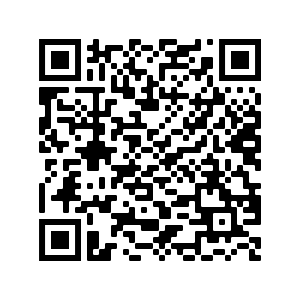 